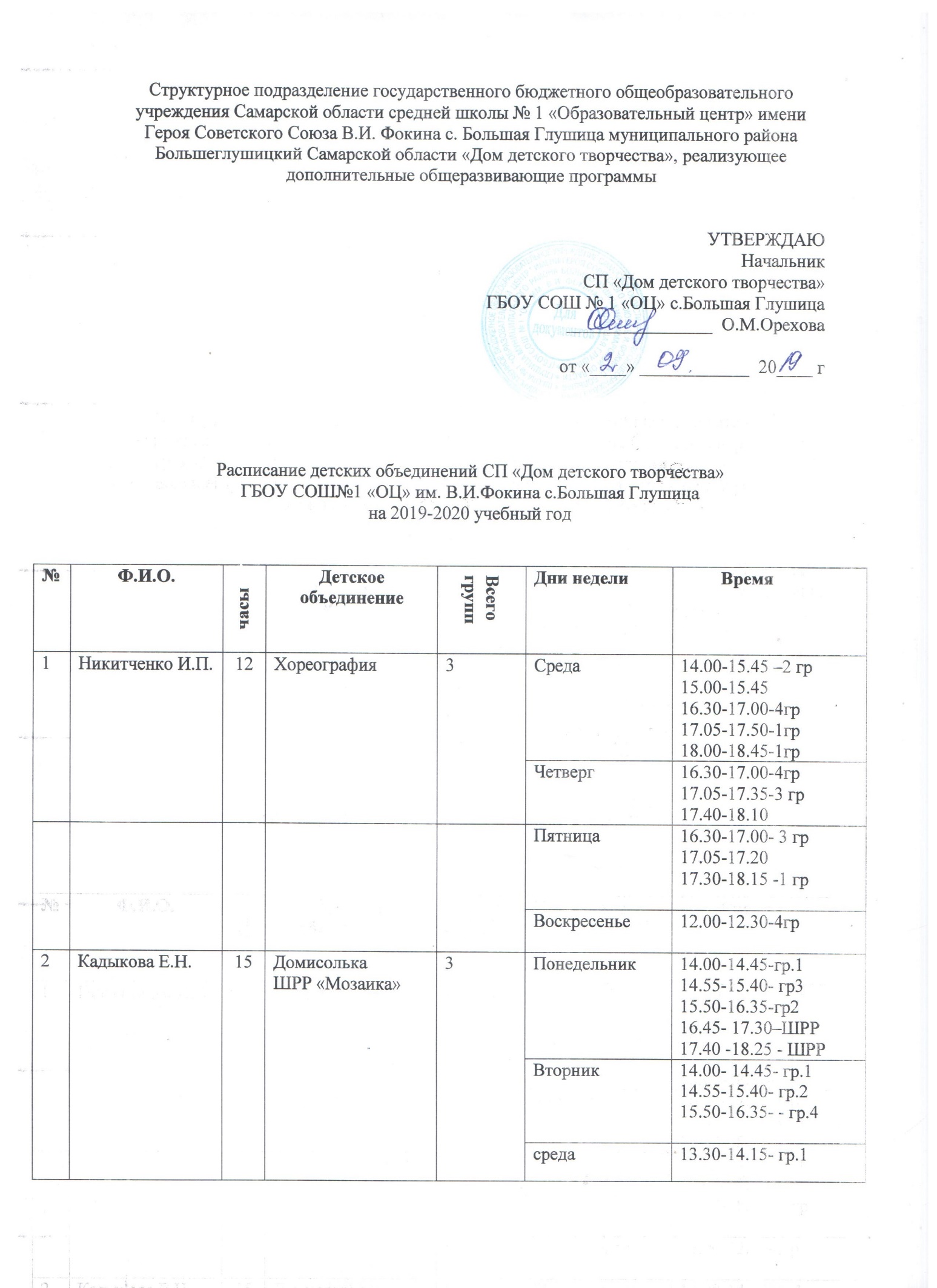 СубботаСуббота10.30 -11.15 – ШРР11.25-12.10 - гр.4	12.20- 13.05- гр.4 13.15-14.00-гр3 14.10 -14.55- гр.315.05-15.50- гр.210.30 -11.15 – ШРР11.25-12.10 - гр.4	12.20- 13.05- гр.4 13.15-14.00-гр3 14.10 -14.55- гр.315.05-15.50- гр.23Князев С.М.3Блогер1суббота12.00-12.4512.55-13.4013.50-14.3512.00-12.4512.55-13.4013.50-14.3512.00-12.4512.55-13.4013.50-14.354Лазутчев Ю.А.3Лозоплетение1суббота10.00-10.45-2гр10.55-11.40  11.50-12.3510.00-10.45-2гр10.55-11.40  11.50-12.3510.00-10.45-2гр10.55-11.40  11.50-12.354Лазутчев Ю.А.6Этнографический2вторник15.00-15.45-1гр15.50-16.3516.45-17.3015.00-15.45-1гр15.50-16.3516.45-17.3015.00-15.45-1гр15.50-16.3516.45-17.305Черкашина С.В.15Театр моды «Квадрат»4Суббота12.00-12.45 – 1 гр12.55-13.4013.50-14.3514.45-15.30-2гр15.40-16.25 16.35-17.2017.30-18.15 –ИО18.25-19.1019.20-20.0512.00-12.45 – 1 гр12.55-13.4013.50-14.3514.45-15.30-2гр15.40-16.25 16.35-17.2017.30-18.15 –ИО18.25-19.1019.20-20.0512.00-12.45 – 1 гр12.55-13.4013.50-14.3514.45-15.30-2гр15.40-16.25 16.35-17.2017.30-18.15 –ИО18.25-19.1019.20-20.055Черкашина С.В.15Театр моды «Квадрат»4Воскресенье12.00-12.45 – 3 гр12.55-13.4013.50-14.3514.45-15.30-4гр15.40-16.25 16.35-17.2012.00-12.45 – 3 гр12.55-13.4013.50-14.3514.45-15.30-4гр15.40-16.25 16.35-17.2012.00-12.45 – 3 гр12.55-13.4013.50-14.3514.45-15.30-4гр15.40-16.25 16.35-17.206Ирмагамбетова А.Р.15Копилка4Понедельник13.00 – 13.45-4гр13.55 – 14.40                                                                                                   14.50 – 15.35 13.00 – 13.45-4гр13.55 – 14.40                                                                                                   14.50 – 15.35 13.00 – 13.45-4гр13.55 – 14.40                                                                                                   14.50 – 15.35 6Ирмагамбетова А.Р.15Копилка4Вторник 13.00-13.45 – ИО13.55 – 14.40 -1гр                                                                                                                                                            14.50 – 15.35                                                                                                                                            15.45 – 16.3013.00-13.45 – ИО13.55 – 14.40 -1гр                                                                                                                                                            14.50 – 15.35                                                                                                                                            15.45 – 16.3013.00-13.45 – ИО13.55 – 14.40 -1гр                                                                                                                                                            14.50 – 15.35                                                                                                                                            15.45 – 16.306Ирмагамбетова А.Р.15Копилка4Четверг13.00-13.45 – ИО13.55 – 14.40 -2гр                                                                                                                                                            14.50 – 15.35                                                                                                                                            15.45 – 16.3013.00-13.45 – ИО13.55 – 14.40 -2гр                                                                                                                                                            14.50 – 15.35                                                                                                                                            15.45 – 16.3013.00-13.45 – ИО13.55 – 14.40 -2гр                                                                                                                                                            14.50 – 15.35                                                                                                                                            15.45 – 16.306Ирмагамбетова А.Р.15Копилка4Пятница13.00-13.45 – ИО13.55 – 14.40-3гр                                                                                                                                                             14.50 – 15.35                                                                                                                                            15.45 – 16.3013.00-13.45 – ИО13.55 – 14.40-3гр                                                                                                                                                             14.50 – 15.35                                                                                                                                            15.45 – 16.3013.00-13.45 – ИО13.55 – 14.40-3гр                                                                                                                                                             14.50 – 15.35                                                                                                                                            15.45 – 16.307Белоусова Ю.Н.9Карусель3Понедельник10.00-10:30-1гр10.00-10:30-1гр10.00-10:30-1гр7Белоусова Ю.Н.9Карусель3Вторник14.00-14.45-3гр 14.55-15.4015.50-16.3514.00-14.45-3гр 14.55-15.4015.50-16.3514.00-14.45-3гр 14.55-15.4015.50-16.357Белоусова Ю.Н.9Карусель3Среда09.30-10.00-1гр10.10-10.4015.00-15.30-2гр15.40-16.1009.30-10.00-1гр10.10-10.4015.00-15.30-2гр15.40-16.1009.30-10.00-1гр10.10-10.4015.00-15.30-2гр15.40-16.107Белоусова Ю.Н.9Карусель3Четверг15.40-16.10-2гр15.40-16.10-2гр15.40-16.10-2гр8Трубникова Ю.А.12КарамелькиШРР «Мозаика»22Понедельник14.00-14.45-гр.114.55-15.4015.50-16.35-гр216.45- 17.3014.00-14.45-гр.114.55-15.4015.50-16.35-гр216.45- 17.3014.00-14.45-гр.114.55-15.4015.50-16.35-гр216.45- 17.308Трубникова Ю.А.12КарамелькиШРР «Мозаика»22Вторник13.30-14.15 – 3-гр14.25-15.1017.00 – 17.30– 4гр13.30-14.15 – 3-гр14.25-15.1017.00 – 17.30– 4гр13.30-14.15 – 3-гр14.25-15.1017.00 – 17.30– 4гр8Трубникова Ю.А.12КарамелькиШРР «Мозаика»22Среда14.00-14.45 – гр114.00-14.45 – гр114.00-14.45 – гр18Трубникова Ю.А.12КарамелькиШРР «Мозаика»22Четверг13.30-14.1 – 3-гр 14.25-15.1015.10-16.55-2гр17.00 – 17.30– 4гр13.30-14.1 – 3-гр 14.25-15.1015.10-16.55-2гр17.00 – 17.30– 4гр13.30-14.1 – 3-гр 14.25-15.1015.10-16.55-2гр17.00 – 17.30– 4грПятница13.30-14.15 –3гр 14.25-15.10 17.00 – 17.30– 4гр13.30-14.15 –3гр 14.25-15.10 17.00 – 17.30– 4гр13.30-14.15 –3гр 14.25-15.10 17.00 – 17.30– 4гр9Усманова Г.А.12ФантазерыШРР «Мозаика»4Понедельник12.30-13.15-2гр13.25-14.10     сош№1  14.20-15.05ШРР16.30-17.40 12.30-13.15-2гр13.25-14.10     сош№1  14.20-15.05ШРР16.30-17.40 12.30-13.15-2гр13.25-14.10     сош№1  14.20-15.05ШРР16.30-17.40 9Усманова Г.А.12ФантазерыШРР «Мозаика»4Вторник12.30-13.15- гр 113.25-14.10     сош№214.20-15.05ШРР16.30-17.40 12.30-13.15- гр 113.25-14.10     сош№214.20-15.05ШРР16.30-17.40 12.30-13.15- гр 113.25-14.10     сош№214.20-15.05ШРР16.30-17.40 9Усманова Г.А.12ФантазерыШРР «Мозаика»4Среда15.30.-16.00 - 3гр16.10-16.40«Красная Шапочка»15.30.-16.00 - 3гр16.10-16.40«Красная Шапочка»15.30.-16.00 - 3гр16.10-16.40«Красная Шапочка»9Усманова Г.А.12ФантазерыШРР «Мозаика»4Пятница15.30.-16.00 -3гр «Красная Шапочка»15.30.-16.00 -3гр «Красная Шапочка»15.30.-16.00 -3гр «Красная Шапочка»9Усманова Г.А.12ФантазерыШРР «Мозаика»4Суббота10.00-10.45-4гр10.55-11.40       ДДТ    10.00-10.45-4гр10.55-11.40       ДДТ    10.00-10.45-4гр10.55-11.40       ДДТ    10Шабольникова А.Н.12Калейдоскоп4Вторник13.00-13.45 – 1 гр13.55-14.40– 3 гр14.50-15.35 15.45-16.3013.00-13.45 – 1 гр13.55-14.40– 3 гр14.50-15.35 15.45-16.3013.00-13.45 – 1 гр13.55-14.40– 3 гр14.50-15.35 15.45-16.3010Шабольникова А.Н.12Калейдоскоп4Среда13.00-13.45 – 1 гр13.55-14.40– 2 гр14.50-15.35 15.45-16.3013.00-13.45 – 1 гр13.55-14.40– 2 гр14.50-15.35 15.45-16.3013.00-13.45 – 1 гр13.55-14.40– 2 гр14.50-15.35 15.45-16.3010Шабольникова А.Н.12Калейдоскоп4Четверг13.00-13.45 – 1 гр13.55-14.40–4гр14.50-15.35 15.45-16.3013.00-13.45 – 1 гр13.55-14.40–4гр14.50-15.35 15.45-16.3013.00-13.45 – 1 гр13.55-14.40–4гр14.50-15.35 15.45-16.3011Кучеренко О.А.3Фитнес-аэробика1ВторникЧетверг16.30-17.30 – 1 гр17.20-18.2016.30-17.30 – 1 гр17.20-18.2016.30-17.30 – 1 гр17.20-18.2012Макурина Т.И.15«Шалунишки»ШРР «Мозаика»4Понедельник13.45-14.40 – 1 гр14.40-15.25 15.35-16.2016.30-17.00 – ШРР17.10-17.50-ШРР13.45-14.40 – 1 гр14.40-15.25 15.35-16.2016.30-17.00 – ШРР17.10-17.50-ШРР13.45-14.40 – 1 гр14.40-15.25 15.35-16.2016.30-17.00 – ШРР17.10-17.50-ШРР12Макурина Т.И.15«Шалунишки»ШРР «Мозаика»4Вторник13.45-14.40 – 2 гр14.40-15.25 15.35-16.2016.30-17.00 – ШРР17.10-17.50-ИО13.45-14.40 – 2 гр14.40-15.25 15.35-16.2016.30-17.00 – ШРР17.10-17.50-ИО13.45-14.40 – 2 гр14.40-15.25 15.35-16.2016.30-17.00 – ШРР17.10-17.50-ИО12Макурина Т.И.15«Шалунишки»ШРР «Мозаика»4Среда13.00-13.45 – 3 гр13.55-14.4514.55-15.40 15.50-16.35-ИО16.45-17.30-ИО13.00-13.45 – 3 гр13.55-14.4514.55-15.40 15.50-16.35-ИО16.45-17.30-ИО13.00-13.45 – 3 гр13.55-14.4514.55-15.40 15.50-16.35-ИО16.45-17.30-ИО13Лисицына Н.В.12Жемчужина2Понедельник13.40-14.25 – 1 гр14.30-15.15-2гр15.30-16.15-3гр13.40-14.25 – 1 гр14.30-15.15-2гр15.30-16.15-3гр13.40-14.25 – 1 гр14.30-15.15-2гр15.30-16.15-3гр13Лисицына Н.В.12Жемчужина2Вторник13.40-14.25 – 1 гр16.20-17.05-4гр13.40-14.25 – 1 гр16.20-17.05-4гр13.40-14.25 – 1 гр16.20-17.05-4гр13Лисицына Н.В.12Жемчужина2Среда13.40-14.25 – 1 гр14.30-15.15-2гр15.30-16.15-3гр16.20-17.05-4гр13.40-14.25 – 1 гр14.30-15.15-2гр15.30-16.15-3гр16.20-17.05-4гр13.40-14.25 – 1 гр14.30-15.15-2гр15.30-16.15-3гр16.20-17.05-4гр13Лисицына Н.В.12Жемчужина2Четверг14.30-15.15-2гр15.30-16.15-3гр16.20-17.05-4гр14.30-15.15-2гр15.30-16.15-3гр16.20-17.05-4гр14.30-15.15-2гр15.30-16.15-3гр16.20-17.05-4гр14Климова Е.С.3Театральные подмоски1ЧетвергПятница13.55-14.5513.55-14.5513.55-14.5515Юдина М.Н.15Ассорти4Понедельник13.00-13.45 – 4 гр ДДТ13.55-14.4014.50-15.35 –ИО15.50-16-35-1гр РЦ16.45-17.3017.40-18.2513.00-13.45 – 4 гр ДДТ13.55-14.4014.50-15.35 –ИО15.50-16-35-1гр РЦ16.45-17.3017.40-18.2513.00-13.45 – 4 гр ДДТ13.55-14.4014.50-15.35 –ИО15.50-16-35-1гр РЦ16.45-17.3017.40-18.2515Юдина М.Н.15Ассорти4Вторник13.00-13.45 – 4 гр ДДТ13.55-14.4014.50-15.35 -ИО13.00-13.45 – 4 гр ДДТ13.55-14.4014.50-15.35 -ИО13.00-13.45 – 4 гр ДДТ13.55-14.4014.50-15.35 -ИО15Юдина М.Н.15Ассорти4Пятница11.00-11.45-1гр11.55-12.40 СОШ№112.50-13.3513.45-14.30-2гр14.40-15.2515.25-16.2011.00-11.45-1гр11.55-12.40 СОШ№112.50-13.3513.45-14.30-2гр14.40-15.2515.25-16.2011.00-11.45-1гр11.55-12.40 СОШ№112.50-13.3513.45-14.30-2гр14.40-15.2515.25-16.2016Михайленко А.В.3ВПК «Русичи»1Вторник15.30-16.15 – 1 гр16.25-17.3015.30-16.15 – 1 гр16.25-17.3015.30-16.15 – 1 гр16.25-17.3016Михайленко А.В.3ВПК «Русичи»1Четверг15.00-15.45 – 1 гр15.00-15.45 – 1 гр15.00-15.45 – 1 гр17Романенко О.И.3Веселый компьютер1Понедельник 15.30-16.15 15.30-16.15 15.30-16.15 17Романенко О.И.3Веселый компьютер1Четверг14.40-15.2515.35-16.2014.40-15.2515.35-16.2014.40-15.2515.35-16.2018Тишакова Л.С.3Юный краевед1Среда13.50-14.5013.50-14.5013.50-14.5018Тишакова Л.С.3Юный краевед1Четверг14.40-15.4014.40-15.4014.40-15.4019Моисеева Г.М.9Экспресс3Понедельник9.00-9.30-3гр9.00-9.30-3гр9.00-9.30-3гр19Моисеева Г.М.9Экспресс3Вторник14.40-15.25 – 1 гр15.35-16.2014.40-15.25 – 1 гр15.35-16.2014.40-15.25 – 1 гр15.35-16.2019Моисеева Г.М.9Экспресс3Среда9.00-9.30-3гр 14.40-15.25 – 2 гр15.35-16.209.00-9.30-3гр 14.40-15.25 – 2 гр15.35-16.209.00-9.30-3гр 14.40-15.25 – 2 гр15.35-16.2019Моисеева Г.М.9Экспресс3Четверг14.40-15.25-1гр14.40-15.25-1гр14.40-15.25-1гр19Моисеева Г.М.9Экспресс3Пятница9.00-9.30-3гр14.40-15.25-2гр9.00-9.30-3гр14.40-15.25-2гр9.00-9.30-3гр14.40-15.25-2гр20Андропова А.А.63Д -моделирование2 Пятница14.30-15.30-1гр14.30-15.30-1гр14.30-15.30-1гр20Андропова А.А.Суббота9.00-10.00-1гр10.10-10.55-2гр11.05-11.5012.00-12.459.00-10.00-1гр10.10-10.55-2гр11.05-11.5012.00-12.459.00-10.00-1гр10.10-10.55-2гр11.05-11.5012.00-12.4521Бокарева Н.Н.3Английский язык1ПонедельникСредаЧетверг16.00-16.4516.00-16.4516.00-16.4522Журавлев А.М.15Юный техник1Вторник15.00-15.4515.55-16.4015.00-15.4515.55-16.4015.00-15.4515.55-16.4022Журавлев А.М.15Юный техник1Четверг15.00-15.4515.00-15.4515.00-15.4522Журавлев А.М.Ажур3Понедельник13.00-13.45 – 1 гр13.55-14.40– 2 гр14.50-15.35 15.45-16.3013.00-13.45 – 1 гр13.55-14.40– 2 гр14.50-15.35 15.45-16.3013.00-13.45 – 1 гр13.55-14.40– 2 гр14.50-15.35 15.45-16.3022Журавлев А.М.Ажур3Среда13.00-13.45 – 1 гр13.55-14.40– 3 гр14.50-15.35 15.45-16.3013.00-13.45 – 1 гр13.55-14.40– 3 гр14.50-15.35 15.45-16.3013.00-13.45 – 1 гр13.55-14.40– 3 гр14.50-15.35 15.45-16.3022Журавлев А.М.Ажур3Пятница13.00-13.45 – 1 гр13.55-14.40– 4 гр14.50-15.35 15.45-16.3013.00-13.45 – 1 гр13.55-14.40– 4 гр14.50-15.35 15.45-16.3013.00-13.45 – 1 гр13.55-14.40– 4 гр14.50-15.35 15.45-16.3023Завидова Е.Г.15МТ «Ракурс»4Понедельник16.00 – 16.45-1гр
16.55 – 17.40-2 гр
17.50 – 18.35-ИО16.00 – 16.45-1гр
16.55 – 17.40-2 гр
17.50 – 18.35-ИО16.00 – 16.45-1гр
16.55 – 17.40-2 гр
17.50 – 18.35-ИОВторник16.00 – 16.45-1 гр
16.55 – 17.40-3 гр
17.50 – 18.35-4 гр
16.00 – 16.45-1 гр
16.55 – 17.40-3 гр
17.50 – 18.35-4 гр
16.00 – 16.45-1 гр
16.55 – 17.40-3 гр
17.50 – 18.35-4 гр
Среда16.00 – 16.45-2 гр
16.55 – 17.40-3 гр
17.50 – 18.35-4 гр
16.00 – 16.45-2 гр
16.55 – 17.40-3 гр
17.50 – 18.35-4 гр
16.00 – 16.45-2 гр
16.55 – 17.40-3 гр
17.50 – 18.35-4 гр
Четверг16.00 – 16.45-1 гр
16.55 – 17.40-2 гр
17.50 – 18.35-3гр
18.45 – 19.30 -4 гр
16.00 – 16.45-1 гр
16.55 – 17.40-2 гр
17.50 – 18.35-3гр
18.45 – 19.30 -4 гр
16.00 – 16.45-1 гр
16.55 – 17.40-2 гр
17.50 – 18.35-3гр
18.45 – 19.30 -4 гр
Пятница16.00 – 16.45-ИО
16.55 – 17.40 -ИО16.00 – 16.45-ИО
16.55 – 17.40 -ИО16.00 – 16.45-ИО
16.55 – 17.40 -ИО24Швецова А.В.6Юные художники2Понедельник13.35.-14.1514.25-15.05 –1гр СОШ№113.35.-14.1514.25-15.05 –1гр СОШ№113.35.-14.1514.25-15.05 –1гр СОШ№124Швецова А.В.6Юные художники2Вторник ШРР17.30-18.00 ДДТ18.00-18.3017.30-18.00 ДДТ18.00-18.3017.30-18.00 ДДТ18.00-18.3024Швецова А.В.6Юные художники2Четверг13.35.-14.15-1гр СОШ№113.35.-14.15-1гр СОШ№113.35.-14.15-1гр СОШ№125Айтасов Р.Ж.3Инфознайка1ПонедельникВторник15.00-16.0015.00-16.0015.00-16.0026Пилипенко Н.В.3Lego-go1Среда Пятница10.20-10.4010.50-11.15 Кр Ш д/с10.20-10.4010.50-11.15 Кр Ш д/с10.20-10.4010.50-11.15 Кр Ш д/с27Смолина О.И.3Марья-искусница1 Вторник16.00-16.4516.55-17.4016.00-16.4516.55-17.4016.00-16.4516.55-17.4027Смолина О.И.3Марья-искусница1Четверг16.00-16.4516.00-16.4516.00-16.4528Обидина Н.В.3Юный художник1Вторник 13.30-14.3013.30-14.3013.30-14.3028Обидина Н.В.3Юный художник1Четверг14.15-15.1514.15-15.1514.15-15.1529Абдреева Т.А.3Компьютерный1ПонедельникПятница15.00-16.0015.00-16.0015.00-16.0030Мокшанова И.А.3Компьютерная мультимедио-графика1ПонедельникСреда Пятница15.30-16.1515.30-16.1515.30-16.1531Соловьева Н.В.3Русский язык1ВторникСуббота15.00-15.4510.00-11.4015.00-15.4510.00-11.4015.00-15.4510.00-11.4032Гавриленко Л.А.3Аэробика для детей1ВторникСреда17.00-18.3017.00-18.3017.00-18.3033Скобал О.В. 15ПК «Ритм»4Понедельник13.00-13.45 – 3 гр СОШ213.55-14.4014.50-15.35 –ИО СОШ215.50-16-35-1гр РЦ16.45-17.3017.40-18.2513.00-13.45 – 3 гр СОШ213.55-14.4014.50-15.35 –ИО СОШ215.50-16-35-1гр РЦ16.45-17.3017.40-18.2513.00-13.45 – 3 гр СОШ213.55-14.4014.50-15.35 –ИО СОШ215.50-16-35-1гр РЦ16.45-17.3017.40-18.2533Скобал О.В. 15ПК «Ритм»4Вторник 13.00-13.45 – 2 гр СОШ113.55-14.4014.50-15.35 15.50-16-35–4грИО ДДТ16.45-17.30 17.40-18.2513.00-13.45 – 2 гр СОШ113.55-14.4014.50-15.35 15.50-16-35–4грИО ДДТ16.45-17.30 17.40-18.2513.00-13.45 – 2 гр СОШ113.55-14.4014.50-15.35 15.50-16-35–4грИО ДДТ16.45-17.30 17.40-18.2533Скобал О.В. 15ПК «Ритм»4Среда15.50-16-35-3гр БГТ16.45-17.3017.40-18.2515.50-16-35-3гр БГТ16.45-17.3017.40-18.2515.50-16-35-3гр БГТ16.45-17.3017.40-18.2534Дашевский Г.Н.9ВПК «Юный патриот»3понедельник13.30-14.15 – 1гр14.25-15.10-2 гр13.30-14.15 – 1гр14.25-15.10-2 гр13.30-14.15 – 1гр14.25-15.10-2 гр34Дашевский Г.Н.9ВПК «Юный патриот»3вторник13.30-14.15 -1 гр14.25-15.10-2 гр 15.20-16.05-3 гр 13.30-14.15 -1 гр14.25-15.10-2 гр 15.20-16.05-3 гр 13.30-14.15 -1 гр14.25-15.10-2 гр 15.20-16.05-3 гр 34Дашевский Г.Н.9ВПК «Юный патриот»3среда13.30-14.15 -3гр14.25-15.10-2 гр13.30-14.15 -3гр14.25-15.10-2 гр13.30-14.15 -3гр14.25-15.10-2 гр34Дашевский Г.Н.9ВПК «Юный патриот»3четверг13.30-14.15 – 1гр14.25-15.10-3 гр 13.30-14.15 – 1гр14.25-15.10-3 гр 13.30-14.15 – 1гр14.25-15.10-3 гр 35Корнаухова Г.М.3Очумелые ручки1ПонедельникЧетверг Пятница15.00-15.4515.00-15.4515.00-15.4536Камынина Н.В.6Швейное дело1Воскресенье11.00-11.45-1гр11.55-12.40 12.50-13.3511.00-11.45-1гр11.55-12.40 12.50-13.3511.00-11.45-1гр11.55-12.40 12.50-13.3536Камынина Н.В.6Кукольный театр1Вторник Четверг 16.45-17.0517.15-17.40 16.45-17.0517.15-17.40 16.45-17.0517.15-17.4037Синдюкова Альфия Ринатовна3Зеленая планета1Вторник 13.45-14.2513.45-14.2513.45-14.2537Синдюкова Альфия Ринатовна3Зеленая планета1Четверг13.05-13.3513.45-14.2513.05-13.3513.45-14.2513.05-13.3513.45-14.2538Балькин П.В.6Духовой оркестр2Понедельник  11.00-11.45-1гр11.55-12.40 12.50-13.3511.00-11.45-1гр11.55-12.40 12.50-13.3511.00-11.45-1гр11.55-12.40 12.50-13.3538Балькин П.В.6Духовой оркестр2Воскресенье11.00-11.45-2гр11.55-12.40 12.50-13.3511.00-11.45-2гр11.55-12.40 12.50-13.3511.00-11.45-2гр11.55-12.40 12.50-13.3539Устинова С.А.3Каблучок1ПонедельникСреда10.45-11.1510.45-11.1510.45-11.1539Устинова С.А.3Каблучок1Пятница10.00-10.3010.00-10.3010.00-10.3040Горелова Екатерина Кенживаевна3АБВГДейка1Четверг12.00-12.45 – 1 гр12.55-13.4013.50-14.3512.00-12.45 – 1 гр12.55-13.4013.50-14.3512.00-12.45 – 1 гр12.55-13.4013.50-14.3541Егоров А.В.12ИТ-квантум4Вторник14.00-14.45-1гр16.55-16.0516.15-17.0014.00-14.45-1гр16.55-16.0516.15-17.0014.00-14.45-1гр16.55-16.0516.15-17.0041Егоров А.В.12ИТ-квантум4Среда14.00-14.45-2гр16.55-16.0516.15-17.0014.00-14.45-2гр16.55-16.0516.15-17.0014.00-14.45-2гр16.55-16.0516.15-17.0041Егоров А.В.12ИТ-квантум4Четверг14.00-14.45-3гр16.55-16.0516.15-17.0014.00-14.45-3гр16.55-16.0516.15-17.0014.00-14.45-3гр16.55-16.0516.15-17.0041Егоров А.В.12ИТ-квантум4Пятница14.00-14.45-4гр16.55-16.0516.15-17.0014.00-14.45-4гр16.55-16.0516.15-17.0014.00-14.45-4гр16.55-16.0516.15-17.0042Иванов Р.А.9Робо-квантум3Вторник14.00-14.45-1гр16.55-16.0516.15-17.0014.00-14.45-1гр16.55-16.0516.15-17.0014.00-14.45-1гр16.55-16.0516.15-17.0042Иванов Р.А.9Робо-квантум3Среда14.00-14.45-2гр16.55-16.0516.15-17.0014.00-14.45-2гр16.55-16.0516.15-17.0014.00-14.45-2гр16.55-16.0516.15-17.0042Иванов Р.А.9Робо-квантум3Четверг14.00-14.45-3гр16.55-16.0516.15-17.0014.00-14.45-3гр16.55-16.0516.15-17.0014.00-14.45-3гр16.55-16.0516.15-17.00